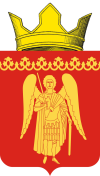 АДМИНИСТРАЦИЯ МУНИЦИПАЛЬНОГО ОБРАЗОВАНИЯ МИХАЙЛОВСКОЕ СЕЛЬСКОЕ ПОСЕЛЕНИЕКАЛИНИНСКОГО РАЙОНА ТВЕРСКОЙ ОБЛАСТИПОСТАНОВЛЕНИЕ № 64 от «15» марта 2018 г.                                                                 с. Михайловское«О подготовке документации по межеванию территории земельного участка общего пользования в дер. Изворотень»   В целях обеспечения устойчивого развития муниципального образования Михайловское сельское поселение Калининского района Тверской области, в соответствии со ст. 45, 46 Градостроительного кодекса Российской Федерации, Генеральным планом Михайловского сельского поселения, Правилами землепользования и застройки Михайловское сельское поселение и на основании заявления Председателя правления СНТ «Аграрник» Попова В.А., действующего в интересах Садоводческого некоммерческого товарищества «Аграрник»ПОСТАНОВЛЯЮ:                                              1. Принять предложение о подготовке документации по межеванию территории земельного участка общего пользования в дер. Изворотень.2. Застройщику по окончанию разработки представить проектную документацию в Администрацию Михайловского сельского поселения для проверки на соответствии требованиям, установленным частью 10 статьи 45 Градостроительного кодекса Российской Федерации и утверждения Проекта. 3.	Настоящее постановление вступает в силу со дня его подписания и подлежит официальному обнародованию в соответствии с Уставом.И.о. главы администрации                                                                        Л.В. Костин